Смертность пешеходов на дорогах России*Т. Фаттахов1 - специально для ДемоскопаИсточники данныхВ России данные о погибших пешеходах существуют с 1956 года. С 1956 по 1998 год Росстатом в группе транспортных происшествий выделялась отдельная причина смерти: «Автомототранспортные несчастные случаи на общественной дороге в результате наезда на пешехода».В 1999 году в связи с переходом на Международную классификацию болезней травм и причин смерти (МКБ–10) причина «Автомототранспортные несчастные случаи на общественной дороге в результате наезда на пешехода» была заменена на другую причину«Пешеход, пострадавший в результате транспортного несчастного случая».С 2006 года Росстат стал выделять две категории погибших пешеходов:Пешеход, пострадавший от дорожного мототранспортного несчастного случая;Пешеход, пострадавший от внедорожного мототранспортного несчастного случая.В 2011 году в статистической форме С-51 "Распределение умерших по полу, возрастным группам и причинам смерти", которая действует с 1989 года, стали выделять 4 причины пешеходной смертности:Пешеход, пострадавший в результате дорожного транспортного случая (кроме железнодорожного);Пешеход, пострадавший в результате недорожного транспортного случая (кроме железнодорожного);Пешеход, пострадавший при столкновении с поездом или другим железнодорожным транспортным средством;Пешеход, пострадавший в результате  неуточненного транспортного случая (кроме железнодорожного).Объединим данные Росстата о смертности пешеходов в один ряд следующим образом:для 1989-1998 гг. возьмем статистику автомототранспортных несчастных случаев на общественной дороге в результате наезда на пешеходов;для 1999-2005 гг. возьмем статистику автомототранспортных несчастных случаев на общественной дороге в результате наезда на пешеходов.для 2006-2010 гг. возьмем сумму пешеходов, пострадавших от дорожных мототранспортных несчастных случаев и  пешеходов пострадавших от внедорожных мототранспортных несчастных случаев (рис. 1).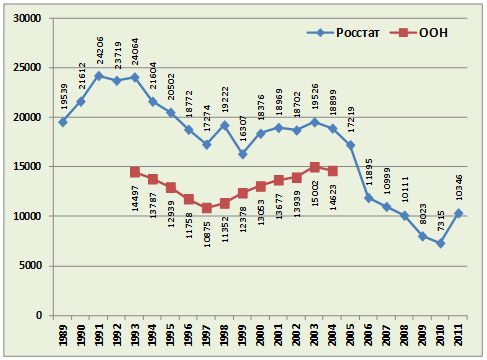 Рисунок 1. Число погибших пешеходов по данным Росстата и ООН (ГИБДД), человекИсточник: Росстат, UNECE Statistics.Помимо статистики Росстата, существует статистика ГИБДД о погибших пешеходах. Но данные ГИБДД, в электронном виде имеются за очень короткий период - с 1997 года. Еще один существенный недостаток этих данных заключается в том, что они находятся в закрытом доступе и не публикуются, а то, что обрывочно публикуется, не имеет базовых распределений по полу и возрасту.С 1993 по 2004 гг. имеются данные ООН (они также приведены на рис. 1), которые, видимо, формировались на основе данных ГИБДД, этот вывод можно сделать, сравнивая абсолютные значения чисел погибших в ДТП. Поэтому расхождение в цифрах между Росстатом и ООН будем рассматривать как расхождение между Росстатом и ГИБДД. Это расхождение достаточно трудно объяснить, так как мы не знаем, кто попадает в статистику ГИБДД как пешеход. Поэтому для дальнейшего анализа будем использовать данные Росстата, ввиду того, что они собираются в соответствии с МКБ-10, имеют распределения по полу, возрасту, и могут быть использованы для международного и регионального сравнения.Общая ситуация и система корректных показателейС начала 90-х годов в России наблюдается бурный рост автомобилизации. Этот рост сопровождался увеличением доли пешеходной смертности в общей структуре смертности от ДТП, до 1998 года. В 1991 году был достигнут исторический максимум пешеходной смертности, который составил 24206 погибших. Всего же с 1989 по 2011 год на дорогах России погибло около 397 тыс. пешеходов.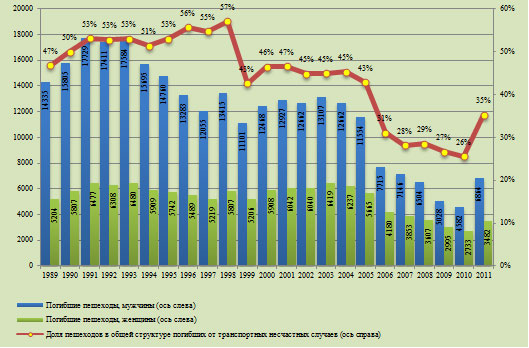 Рисунок 2. Число погибших пешеходов по полу (шкала слева, человек) и доля пешеходной смертности в общей структуре погибших от ДТП (шкала справа, %),
1989-2011 гг.Источник: Росстат.Абсолютные числа событий не является лучшим показателем для оценки ситуации, ввиду того, что они подвержены влиянию возрастной структуры населения. Из рисунка 3 видно, что на число погибших пешеходов в той или иной возрастной группе оказывает значительное влияние численность населения в этой возрастной группе.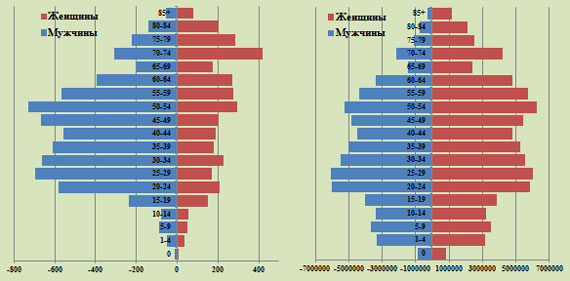 Рисунок 3. Число погибших пешеходов по пятилетним возрастным группам (слева) и половозрастная структура населения России (справа), 2011 г.Источник: Росстат.Для того, что бы устранить влияние возрастной структуры, воспользуемся стандартизованным коэффициентом смертности, который позволяет элиминировать влияние различий в возрастной структуре населения (рис 4).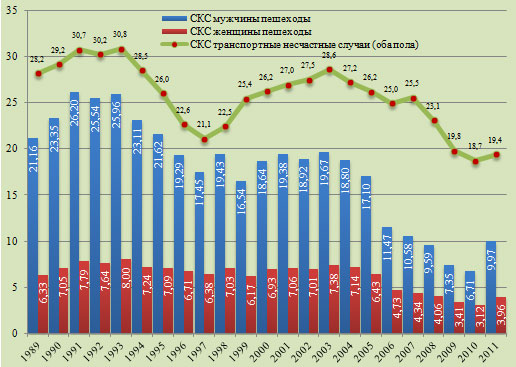 Рисунок 4. Стандартизованные коэффициенты смертности пешеходов и общей смертности от всех транспортных несчастных случаев, на 100000 населенияИсточник: Расчеты автора на основе данных Росстата.Половозрастные особенности пешеходной смертности в РоссииСуществуют значительные различия в смертности пешеходов по полу. С 1989 по 2011 год в структуре пешеходной смертности всегда преобладали мужчины, на которых приходилось более 70% всех смертных случаев. В то же время на протяжении всего периода наблюдается рост вклада женской пешеходной смертности - с 23% в 1989 до 31,7% в 2010 году, и только в 2011 году он несколько снизился (рис. 5).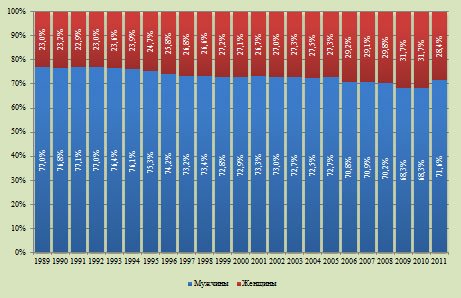 Рисунок 5. Вклад мужчин и женщин в общую структуру смертности пешеходов, 1989-2011 гг., %Источник: Расчеты автора на основе данных РосстатаПоловые различия в смертности пешеходов зависят от возраста. Они особенно заметны в средних возрастах - от 20 до 60 лет, а также в самой старшей возрастной группе - 85 лет и старше. Из рисунка 6 видно, что именно в этих возрастах мужчины подвержены наибольшему риску, попасть под автомобиль, доля погибших мужчин-пешеходов по сравнению с женщинами-пешеходами значительно выше.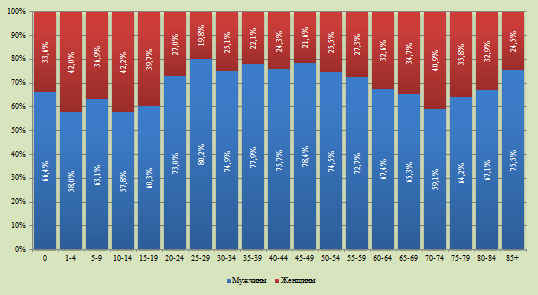 Рисунок 6. Вклад мужчин и женщин в пешеходную смертность в 2011 г. по возрастным группам, %Источник: Расчеты автора на основе данных РосстатаДинамика повозрастных показателей пешеходной смертности в России с 1989 по 2011 г. свидетельствует о ряде положительных тенденций наметившихся в этот период. В начале 90-х годов существовали значительные различия в мужской пешеходной смертности между отдельными возрастными группами. Так, в группах 15-29, 30-44 и  45-59 погибало 6-7 человек на 100000 населения, в возрастной группе 60-74 - около 3 человек на 100000, в возрасте 0-14 и 75 и старше - чуть больше 1,5 человек на 100000 населения. К 2010 г. эти различия заметно сократились – в основном за счет более высоких темпов снижения СКС у пешеходов-мужчин в трудоспособных возрастах. В других возрастных группах также происходило снижение, но оно не было столь стремительным.У женщин-пешеходов ситуация с 1989 по 2004 г. во всех возрастных группах, кроме детских, практически не менялась. Наблюдались небольшие положительные тенденции с 1991 по 1998 г., но затем они сменились очередным подъемом в 1999-2003 г., который свел к нулю положительные тенденции 1991-1998 гг. С 2004 по 2010 г. шло значительное снижение СКС во всех возрастных группах, которое вновь сменяется подъемом в 2011 г. (рис. 7).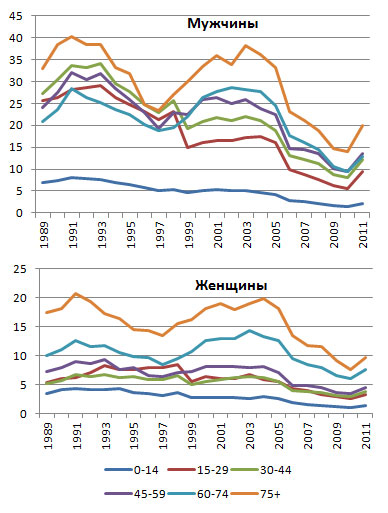 Рисунок 7. Коэффициенты смертности пешеходов по пятнадцатилетним возрастным группам, на 100000 населения соответствующего возрастаИсточник: Расчеты автора на основе данных РосстатаМежду 1989 и 2011 гг. у мужчин 58,2% снижения стандартизованного коэффициента пешеходной смертности пришлось на возрастную группу 15-44 года, 9% - на детские возраста 0-14 лет, 27,7% - на возрастную группу 45-74 года и 4,8% - на возрастную группу 75 лет и старше.У женщин на детские возраста 0-14 лет пришлось 18,4% от общего снижения, почти такую же долю внесла возрастная группа 15-29 лет, 35,2% снижения пришлось на возрастную группу 45-74 года и 12,6% - на возрастную группу 75 и старше (рис. 8).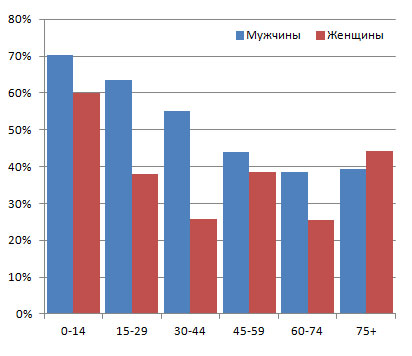 Рисунок 8. Снижение значения возрастных коэффициентов смертности пешеходов по пятнадцатилетним возрастным группам: 2011 год в % к 1989 годуИсточник: Расчеты автора на основе данных РосстатаВ результате отмеченных изменений с 1989 по 2011 г. изменился возрастной профиль мужской пешеходной смертности, причем самые значительные изменения произошли в молодых возрастах. У женщин ситуации немного иная. Снижение смертности с 1989 по 2011 г. произошло во всех возрастных группах, но эти изменения были распределены более однородно, чем у мужчин (рис. 9).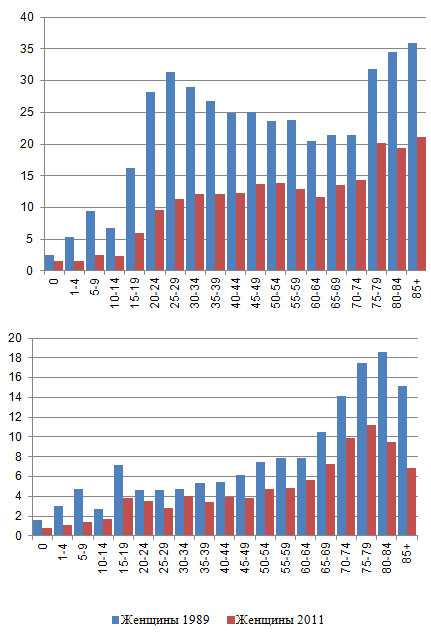 Рисунок 9. Коэффициенты смертности пешеходов по пятилетним возрастным группам в 2011 и г., на 100000 населения соответствующего возрастаИсточник: Расчеты автора на основе данных РосстатаС изменением возрастного профиля смертности менялся и средний возраст смерти. Так в 1989 г. у мужчин-пешеходов он составлял 37,3 года, а у женщин-пешеходов 47,8 года. До 1998 года происходило омоложение женской пешеходной смертности, тогда как средний возраст мужской смертности оставался достаточно стабильным. После 1998 года в России наблюдается увеличение среднего возраста смерти для обоих полов, что свидетельствует об увеличении вклада в пешеходную смертность старших возрастных групп населения. При этом разрыв в среднем возрасте смерти между мужчинами и женщинами - в пределах 7-8  лет -  с 1999 года не меняется (рис. 10).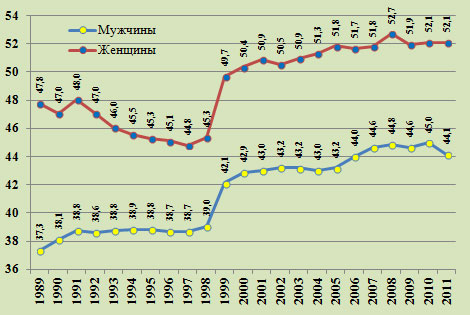 Рисунок 10. Средний возраст смерти пешеходов, 1989-2011 гг., летИсточник: Расчеты автора на основе данных РосстатаРазличия в пешеходной смертности между городом и селомВ России существуют различия в пешеходной смертности в зависимости не только от пола и возраста, но и от типа поселения. В целом смертность мужчин-пешеходов на селе выше, чем в городе, хотя в период с 1999 по 2003 г., когда смертность  на селе была чуть выше городской.У женщин долгое время наблюдалась обратная ситуация. До 2006 г. смертность  городских женщин-пешеходов была выше, но с недавнего времени ситуация изменилась (рис. 11).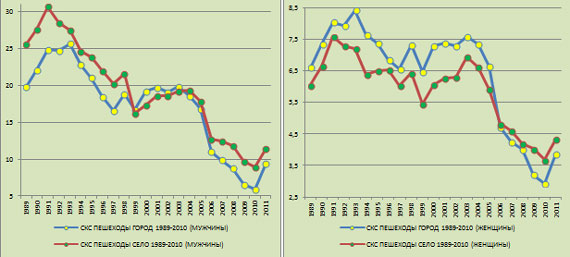 Рисунок 11. Стандартизованный коэффициент смертности пешеходов в городе и селе, 1989-2011 гг., на 100000 населенияИсточник: Расчеты автора на основе данных РосстатаПовозрастные коэффициенты смертности пешеходов в городе и селе, для мужчин и женщин также имеют значительные различия. У мужчин разница между городом и селом объясняется очень высокой смертностью сельских мужчин в трудоспособных возрастах, хотя риски для мужчин-пешеходов в старших возрастных группах в городах и выше. В целом средний возраст смерти для мужчин-пешеходов в городе выше, чем на селе, что говорит о более молодой структуре погибающих пешеходов на селе.У женщин в возрастной группе 15-74 года риски для женщин-пешеходов на селе значительно выше, чем в городе, но в старших возрастных группах у женщин, как и у мужчин, риски в городах выше, чем на селе (рис. 12).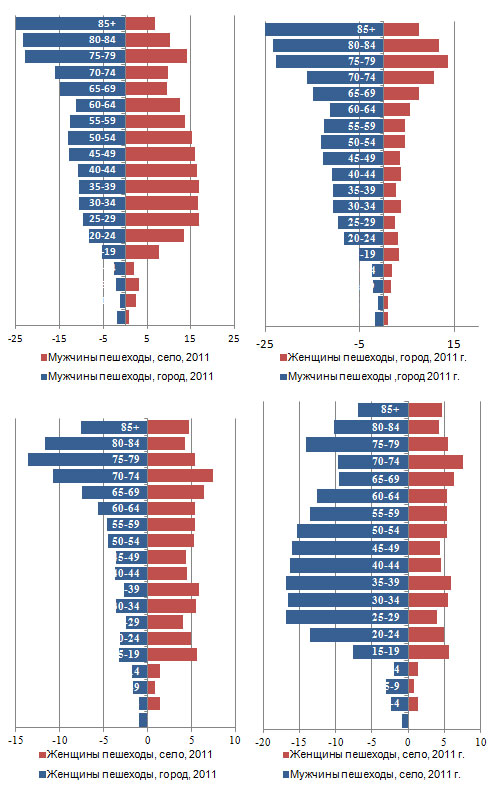 Рисунок 12. Возрастные коэффициенты смертности для пешеходов мужчин и женщин в городской и сельской местности, 2011 г., на 100000 населения соответствующего возрастаИсточник: Расчеты автора на основе данных РосстатаВклад отдельных возрастных групп в пешеходную смертность в городе и селе представлен на рис. 13. Из рисунка видно, какие половозрастные группы подвержены наибольшему риску. Так в городе основной группой риска у мужчин являются возрастные группы 30-44 и 45-49 лет. У женщин 45-59 и 60-74 года. Село имеет ряд отличий от города. Так в зоне высокой пешеходной смертности в селе находятся мужчины в возрастном интервале 15-59 лет и женщины в интервале 15-74 года.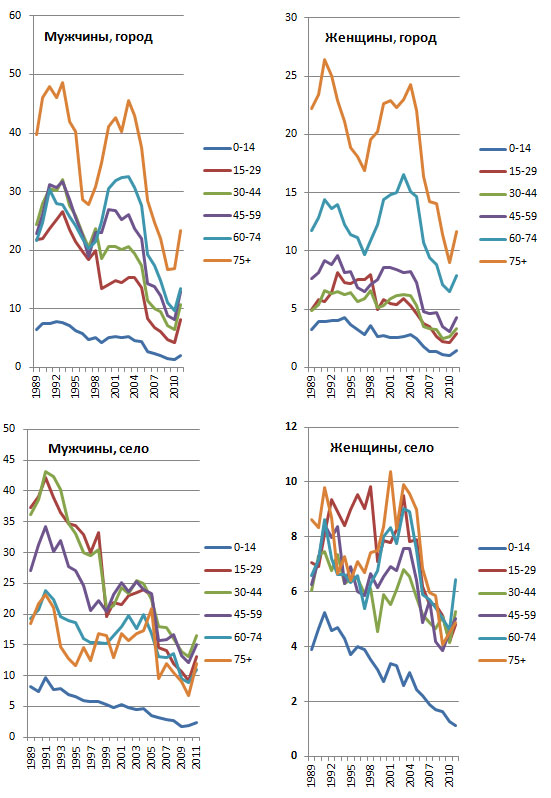 Рисунок 13. Динамика возрастных коэффициентов смертности пешеходов по пятнадцатилетним возрастным группам в разрезе город-село, 1989-2011 гг., на 100000 населения соответствующего возрастаИсточник: Расчеты автора на основе данных Росстата.Региональные различия в смертности пешеходовВ России пешеходная смертность крайне неоднородна в региональном разрезе. Если в среднем по России стандартизованный коэффициент смертности для мужчин-пешеходов составляет почти 10 погибших на 100000 населения, то в Республике Тыва этот показатель равен 30, в Республике Бурятия 21, в Московской области 19 погибшим на 100000 населения. Если не брать в расчет республики северного Кавказа, то минимальные показатели пешеходной смертности наблюдаются в Магаданской области - 1, в Ростовской и Мурманской областях - 3, в Рязанской области 5 погибших на 100000 населения. Между минимальным и максимальным значениями СКС на региональном уровне наблюдается тридцатикратная разница. Такая ситуация с пешеходной смертностью у мужчин, говорит о том, что должна быть выделена особая группы проблемных регионов, в которых скрываются основные резервы снижения смертности.Таблица 1. Стандартизованный коэффициент смертности  мужчин-пешеходов по регионам России в 2011 г., на 100000 населения, регионы ранжированы по убыванию показателяИсточник: Расчеты автора на основе данных Росстата.У женщин средний СКС  в 2011г. составил 2,7 на 100000 населения. Максимальные значения данного показателя для женщин наблюдались в тех же регионах, что и мужчин: Республика Тыва, Республика Бурятия, Владимирская, Новгородская, Ленинградская и Орловская области. В Республике Тыва значение СКС составляет почти 8 погибших на 100000 населения. Разница между максимальным и минимальным значением, если не считать республики Северного Кавказа, десятикратна. У женщин разброс в СКС не так велик, как у мужчин, но все равно, значителен.Таблица 2. Стандартизованный коэффициент смертности женщин-пешеходов по регионам России в 2011 г., на 100000 населения, регионы ранжированы по убыванию показателяИсточник: Расчеты автора на основе данных РосстатаРоссия на мировом фонеНесмотря на положительные тенденции в пешеходной смертности, которые наблюдаются в России последние 20 лет, ситуация остается тяжелой. Разрыв в значении общего коэффициента между Россией и развитыми странами огромен. Так в ряде европейских стран значения общего коэффициента с начала 1990-х гг. не превышает 3 погибших на 100000 населения и продолжает снижаться.Во многих странах Европы, таких как Бельгия, Великобритания, Германия, Норвегия, Швеция и др. значение общего коэффициента смертности для пешеходов уже давно установился на уровне меньше единицы на 100000 населения. В ряде других стран, таких как Австрия, Бельгия, Кипр, Словения и др. этот уровень чуть выше, но не превышает 2 погибших на 100000 населения.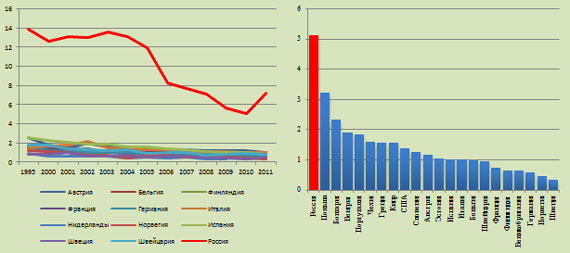 Рисунок 14. Общий коэффициент смертности пешеходов в некоторых странах, 1995-2011 гг. (слева) и общий коэффициент смертности пешеходов в некоторых странах в 2010 г., на 100000 населенияИсточник: UNECE Statistics.В детских возрастах возрастные коэффициенты смертности в России и европейских странах вполне сопоставимы. Но, начиная с возрастной группы 15-17 лет, пешеходная смертность в России резко возрастает. В европейских странах  риски попасть под машину у детей и людей в трудоспособных возрастах не велики. С увеличением возраста в интервале от 0 до 64 лет в рассматриваемых странах риски возрастают незначительно, тогда как в России риски с возрастом увеличиваются в разы. В странах Запада у пешеходов, основной группой риска являются пожилые люди. В России же, пожилые люди тоже являются группой высокого риска, но показатели интенсивности смерти в этих возрастах у нас в 2-5 раз выше, чем в сравниваемых странах. Разница в интенсивностях смертности пешеходовмежду Россией и, например, Нидерландами в возрастной группе 15-17 лет почти тридцатикратная, в возрастной группе 18-20 лет шестнадцатикратная, 21-24 года пятидесятикратная, 25-64 двадцатикратная. И это с учетом того, что данные по пешеходной смертности по Нидерландам десятилетней давности. Отставание России от успешных западных стран сконцентрировано именно в трудоспособных возрастах (рис. 15).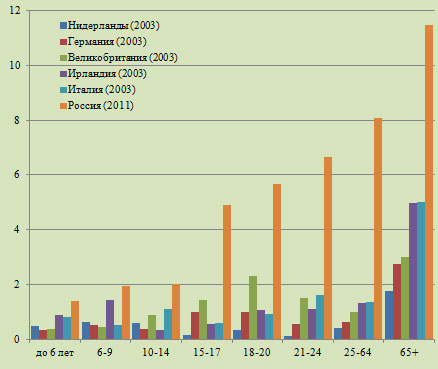 Рисунок 15. Возрастные коэффициенты смертности пешеходов в России и некоторых странах Европы, на 100000 населенияИсточник: UNECE Statistics.Для того чтобы в России достигнуть уровня в 3 погибших на 100000 населения, необходимо снизить пешеходную смертность до 4500 человек в год, а для того что бы достигнуть уровня 1 погибший на 100000 населения, необходимо снизить пешеходную смертность до 1500 человек в год. Достигнуть таких результатов в ближайшее время, вряд ли удастся. Если в России сохранятся среднегодовые темпы снижения пешеходной смертности, наблюдавшиеся за последние двадцать лет (примерно -2% в год), нынешний европейский уровень в России будет достигнут к 2100 году.К сожалению, сегодня мало внимания уделяется научной стороне вопроса. Недостаток в статистических данных, регулярных публикациях, статьях делает проблему неизученной. Поэтому меры политики направленные на стабилизацию ситуации, часто бывают неэффективными. Пока такой подход к безопасности дорожного движения в России будет сохраняться, вряд ли можно ожидать скорого улучшения ситуации.* - Данное научное исследование (№ проекта 05-0029) выполнено при поддержке Программы "Научный фонд НИУ ВШЭ" в 2011- 2013 гг."
1 Фаттахов Тимур Асфанович – магистр демографии, Институт демографии НИУ ВШЭ.РегионСКСРегионСКСРегионСКС1Республика Тыва30,2128Удмуртская Республика11,2055Республика Дагестан8,272Республика Бурятия21,1729Ярославская область11,1856Республика Мордовия8,223Московская область19,3130Пензенская область11,0657Республика Ингушетия8,224Владимирская область18,9131Хабаровский край11,0058Курганская область8,125Тверская область17,1732Республика Марий Эл10,9759Воронежская область8,066Республика Алтай16,5633Республика Башкортостан10,8760Вологодская область7,777Псковская область15,9634Алтайский край10,6061Курская область7,628Республика Калмыкия15,8335Орловская область10,5862Нижегородская область7,399Новгородская область15,4136Архангельская область10,5463Карачаево-Черкесская Республика6,9910Еврейская автономная область15,0837Краснодарский край10,3664Оренбургская область6,8111Ленинградская область15,0738Республика Северная Осетия-Алания10,3465г.Москва6,7612Калужская область15,0339Красноярский край10,2066Ставропольский край6,7513Сахалинская область14,3440Российская Федерация9,9767Тюменская область6,6614Приморский край14,2541Томская область9,8468Иркутская область6,5115Кировская область14,2242Кемеровская область9,8269Астраханская область6,4716Пермская область13,8743Самарская область9,6770Республика Карелия6,4117Тульская область13,5444Oмская область9,4571Республика Саха (Якутия)6,0618Чувашская Республика13,3145г.Санкт-Петербург9,4272Камчатская область5,8019Читинская область13,0346Ивановская область9,4173Республика Коми5,6020Смоленская область12,2347Липецкая область9,3374Костромская область5,5021Амурская область11,9948Челябинская область8,7575Рязанская область4,8922Новосибирская область11,9849Ульяновская область8,7276Кабардино-Балкарская Республика4,7723Брянская область11,8750Волгоградская область8,6577Мурманская область3,1324Республика Адыгея11,4951Калининградская область8,6378Чукотский автономный округ3,0525Белгородская область11,3352Тамбовская область8,5879Ростовская область2,8326Республика Хакасия11,2853Саратовская область8,5180Чеченская Республика2,3027Республика Татарстан11,2354Свердловская область8,4781Магаданская область1,03РегионСКСРегионСКСРегионСКС1Республика Тыва7,6728Краснодарский край3,0955Свердловская область2,292Владимирская область5,8829Новосибирская область3,0956Сахалинская область2,263Новгородская область5,4430Читинская область3,0857Воронежская область2,244Ленинградская область4,8631Ярославская область3,0458Калининградская область2,135Орловская область4,5532Республика Алтай3,0359Республика Ингушетия2,086Республика Бурятия4,2133Курская область3,0260Челябинская область2,057Калужская область4,1034Ивановская область3,0061Республика Северная Осетия-Алания2,028Удмуртская Республика4,1035Республика Мордовия2,9862Псковская область2,019Брянская область4,0736Республика Дагестан2,8763Вологодская область2,0010Тверская область3,9937Oмская область2,8364Волгоградская область1,9811Республика Марий Эл3,9438Курганская область2,8365Иркутская область1,9512Московская область3,9339Липецкая область2,8266Республика Адыгея1,9213Архангельская область3,7240Томская область2,7667Нижегородская область1,8914Смоленская область3,6941г.Санкт-Петербург2,7468г.Москва1,7415Приморский край3,6542Белгородская область2,7269Рязанская область1,6516Республика Татарстан3,5843Российская Федерация2,7070Ставропольский край1,6117Алтайский край3,5144Пензенская область2,6971Костромская область1,3718Кемеровская область3,5045Амурская область2,6972Камчатская область1,2319Тульская область3,4446Красноярский край2,6573Еврейская автономная область1,2120Пермская область3,4347Республика Саха (Якутия)2,5374Тюменская область1,1721Республика Хакасия3,4048Республика Башкортостан2,5175Магаданская область1,0622Кировская область3,3949Тамбовская область2,4676Республика Коми1,0123Чувашская Республика3,3250Астраханская область2,3777Карачаево-Черкесская Республика0,8824Самарская область3,3151Саратовская область2,3478Ростовская область0,8625Чукотский автономный округ3,1652Республика Карелия2,3479Мурманская область0,7126Хабаровский край3,1253Ульяновская область2,3480Кабардино-Балкарская Республика0,5027Республика Калмыкия3,1054Оренбургская область2,3481Чеченская Республика0,46